ПРЕСС-РЕЛИЗ 19.05.2016«СмоленскАтомЭнергоСбыт» принимает показания электросчетчиков через систему телефонного самообслуживания «СмоленскАтомЭнергоСбыт» первым в регионе среди организаций, оказывающих жилищно-коммунальные услуги населению, запустил систему телефонного самообслуживания. Позвонив на единый бесплатный номер 8-800-222-11-67, не дожидаясь ответа оператора и следуя голосовой инструкции, абоненты Смоленска и Смоленской области могут узнать баланс своего лицевого счета, последние расчетные показания, а также уточнить, на основании какой информации произведет расчет (показания, переданные самим абонентом, полученные в ходе контрольных обходов, либо на основании среднемесячного потребления при отсутствии данных об электропотреблении), получить информацию об услуге по замене счетчиков электроэнергии. Обращаем внимание, что услуги сервиса доступны при работе телефона в тональном режиме. В рамках широкого функционала системы самообслуживания также предусмотрена возможность дистанционной передачи показаний приборов учета электроэнергии. Позвонив на единый бесплатный номер 8-800-222-11-67, потребители региона могут выбрать опцию «передача показаний» и при помощи кнопок телефона ввести последние показания счетчика электроэнергии. Передача данных возможна только в тональном режиме. Услуга доступна в период с 23 по 25 число каждого месяца круглосуточно. Звонок бесплатный для всех абонентов Смоленска и Смоленской области! Гарантирующий поставщик «АтомЭнергоСбыт» напоминает о возможности в период с 23 по 25 число каждого месяца передавать показания потребленной электроэнергии и другими удобными способами: 1. Заполнить форму на сайте http://atomsbt.ru/ в разделе «СмоленскАтомЭнергоСбыт» - «Личный кабинет».2. Позвонить по телефону, указанному в ежемесячно выставляемом счете. 3. Отправить смс-сообщение на номер: +7-910-114-74-74 или письмо на электронную почту pokaz@smolensk.atomsbt.ru При этом в тексте смс-сообщения, а также в теме электронного письма необходимо указывать данные в следующем формате: - для однотарифных приборов учета: [номер лицевого счета абонента] [запятая] [буква «э» малая русская] [показания счетчика]. Например: 6711887,э0241 - для двухтарифных приборов учета: [номер лицевого счета абонента] [запятая] [буква «э» малая русская] [буква «д» малая русская] [дневные показания счетчика] [запятая] [буква «н» малая русская] [ночные показания счетчика]. Например: 6711887,эд0241,н0325 4. Заполнить единую ведомость показаний за подписью уполномоченного жильца дома, подъезда и передать ее в территориальное подразделение «СмоленскАтомЭнергоСбыт», либо лично сообщить данные при посещении отделения/участка гарантирующего поставщика, которые расположены во всех районах Смоленской области.6. Опустить отрывную часть счета за электроэнергию в клиентский ящик «СмоленскАтомЭнергоСбыт», которые расположены на каждом участке, а также в общественных местах (магазины, почтовые отделения и др.).Обращаем внимание, что своевременная передача показаний позволяет провести корректное начисление электроэнергии как на индивидуальное потребление, так и на общедомовые нужды (ОДН). «СмоленскАтомЭнер гоСбыт» - филиал АО «АтомЭнергоСбыт», гарантирующего поставщика электроэнергии в Смоленской области, обслуживающий более 12 тыс. юридических лиц и 380 тыс. жителей региона.АО «АтомЭнергоСбыт» – энергосбытовая компания, работающая в обслуживающая предприятия и частных лиц в Центральном, Северо-Западном, Приволжском, Уральском и Сибирском федеральных округах. В 2015 году АО «АтомЭнергоСбыт» реализовал 15,3 млрд кВт·ч электрической энергии. АО «АтомЭнергоСбыт» является дочерней компанией АО «Концерн Росэнергоатом», входящего с структуру Государственной корпорации по атомной энергии «Росатом».  Пресс-служба филиала «СмоленскАтомЭнергоСбыт»АО «АтомЭнергоСбыт»Филиал «СмоленскАтомЭнергоСбыт» Пресс-служба ул. Памфилова, д. 5, г. Смоленск, 214018тел: (4812) 68-75-40 e-mail: pressa@smolensk.atomsbt.ru   www.atomsbt.ru  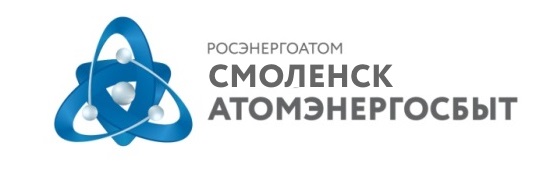 